Action!  You’re a French student and you want to improve your English by spending a year in New-York. You went on Monster.com website to find a job corresponding to your studies and here is the job description you chose.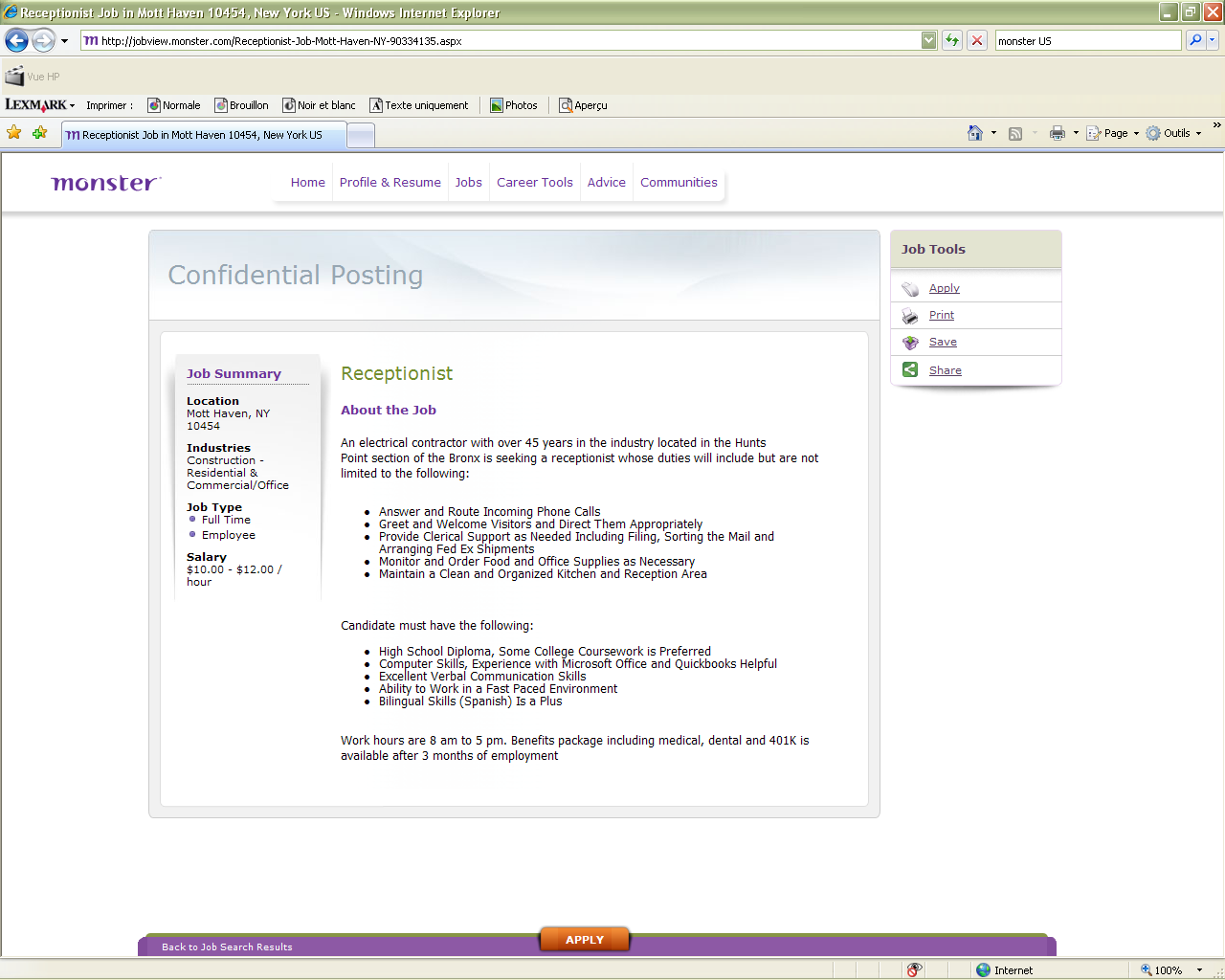  Reading Activity part I.Vocabulary Read the job description to find the words in English to complete the crossword.Find a job in the US
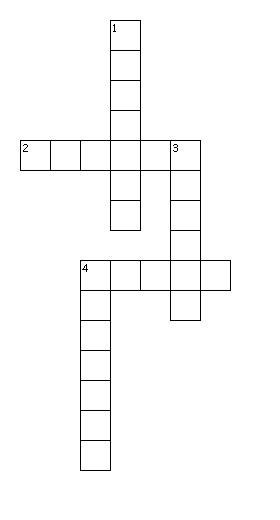 Across2. tâches4. postuler (déposer une candidature)Down1. rechercher3. compétences4. capacité Reading Activity part IIRead the first part of the job description and circle among the different tasks the ones you will be asked to complete. Each time you find one, give a justification taken from the document.Action !:  Now you’re ready to apply for your future job, you decide to send your CV. Once your CV is ready, send it to the Company.Vocabulary Observe the left part of the blank CV and match the English words with their translation in French.ThinkHere are the missing information from the blank CV. You have to cut them and stick them on it.Action !:  Your career coach has just sent you this video to show you what to do during a job interview. Here are some exercises to help you to be ready for the D day.WARNING: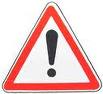 Votre CV et le mail envoyé au patron de l’entreprise seront évalués. First go on google and type:  CV europass English Then open the first page you click on this link     Don’t forget to click on English here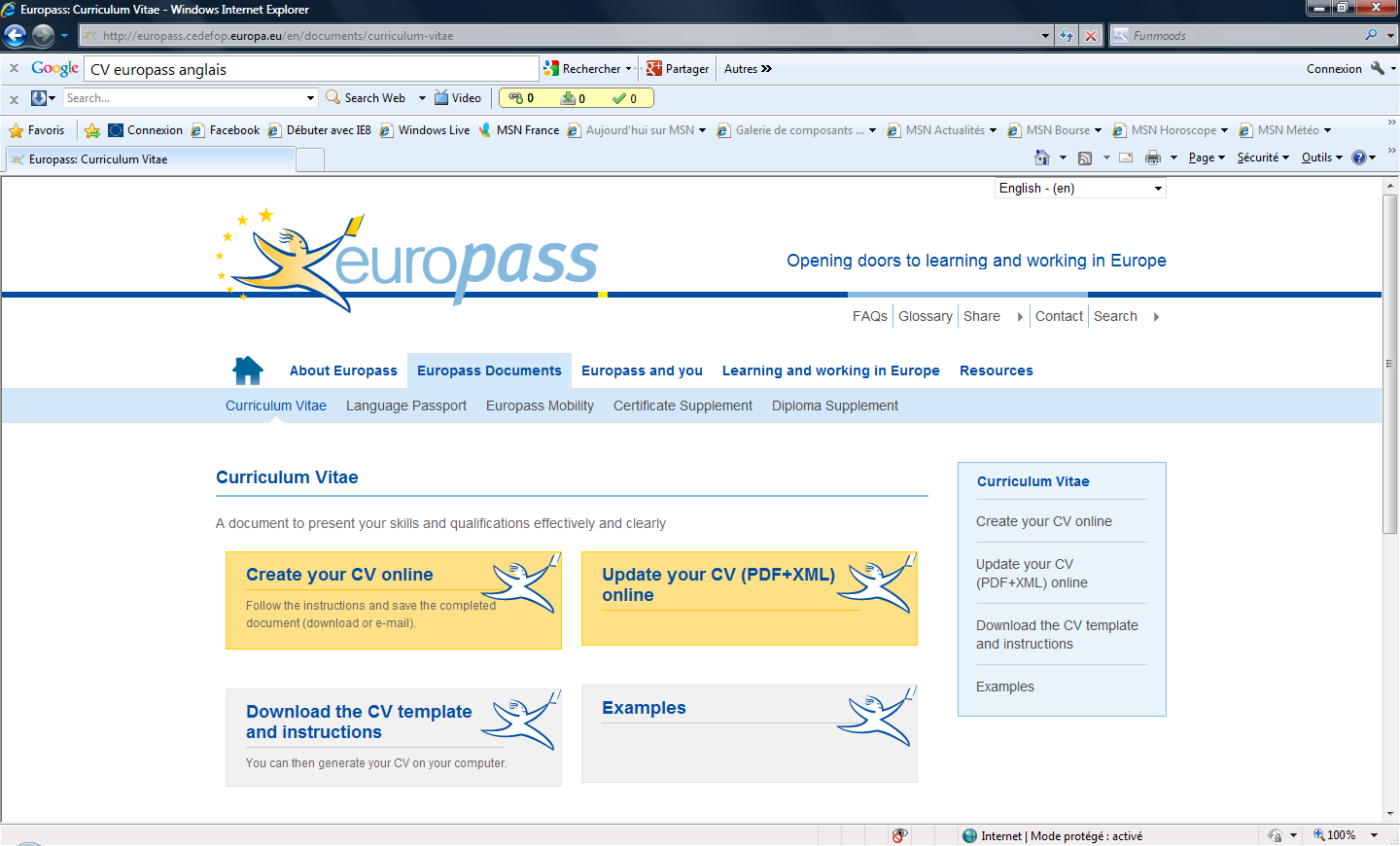 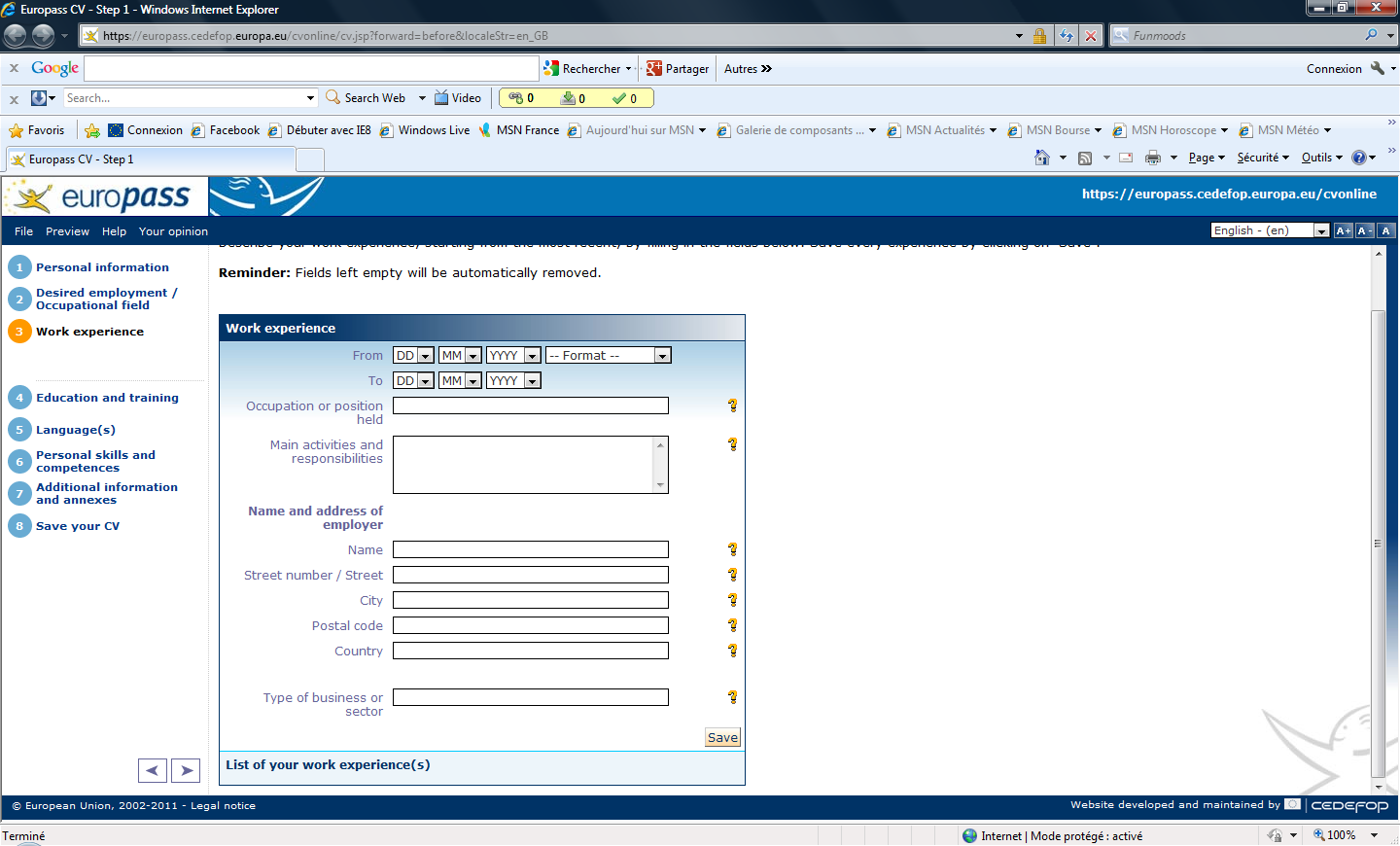 When your CV is completed save it under a word page, then save it on your class account.Avant de soumettre votre CV vérifiez les points suivants:Action !:  : You must now send your CV to the company. First you need to write an email and attach your CV to it.Critères de réussite et d’évaluation de la tâche (mail)Critères de réussite CVAction !: Your career coach has just sent you this video to show you what to do during a job interview. Here are some exercises to help you to be ready for the D day.Before you begin!Vocabulary  Put the following words under the right picture.Handshake/Greeting/Outfit/Shoulder/Elbow/Face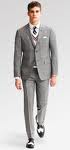 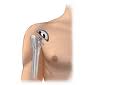 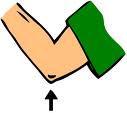 ……………………..           	……………………..   		……………………..   		……………………..   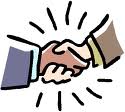 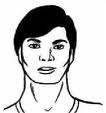 ……………………..   		……………………..    Listen and look First listeningListen to the document and answer the questions by choosing the right answer.This document is:A job interview	 b) someone giving advice	 c) someone applying for a jobCan you give the name of the lady speaking?Judy James  	b) Jude Idjames 	c) July DjamesWhat is her occupation (job) ?Boss of “body” company    	b) She has no job (she is unemployed) c) body language expertCan you list the 5 points she is speaking about in this video?1)…………………………………………………………………………………2)………………………………………………………………………………….3)…………………………………………………………………………………4)…………………………………………………………………………………5)…………………………………………………………………………………Second listeningListen to the first advice 3 times and complete the text with what you hear (A2-B1).Make a great entrance:Take a few …………………….before you get into a …………………………...You’ve got about three …………………… to impress people when you first walk in. Bring your …………………………………back and down and put a…………….. on your …………………….Too many walk entrance are looking ………………… so when you walk in just scan the room and look …………………………, that would create a very good impression if you get that wrong, people don’t usually hang around to find out what you ‘re really like.Third listeningHandshakeCircle in the list below the elements that are important for a good handshake :With a good handshake you show you are happyNever give a handshake to anyone, it’s dirtyYou give so much information about yourself with a handshakeYou must give a firm handshakeNever look the person in the eyes, it’s impoliteAlways smile at peopleLook the person in the eyeForth listeningPostureCircle in the list below the elements that are important to practice posture :Sit down in front of your mirrorAsk your sister to help youPut the outfit you will wear for your job interviewFold your armsGet a chair and sit well back, you ‘ll look confidentPrepare your big muscles Action: In pairs, prepare a job interview. One student is the boss of the electrical company, the other is the candidate applying to the job. Action: In pairs prepare a job interview. On student is the boss of the electrical company, the other is the candidate applying to the receptionist job.Apporter un café au patronTéléphoner aux taxisMaintenir la conversationFaire le ménage dans l’entrepriseRépondre au téléphone et transférer les appelsGérer les facturesOrganiser les déjeuners s’occuper des commandesOrganiser les réunions du patronSe déplacer chez les clientsSourire aux clientsTravail de bureau et gestion du courrierSaluer et accueillir le publicRanger et tenir propre la cuisine et les salles de réception/réunionEtre présent les weekendsConduire la voiture de fonction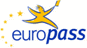 EuropassCurriculum VitaeEuropassCurriculum VitaePersonal informationPersonal informationFirst name(s) / Surname(s) First name(s) / Surname(s) AddressAddressTelephone(s)Telephone(s)E-mail(s)E-mail(s)NationalityNationalityDate of birthDate of birthGenderGenderDesired employment / Occupational fieldDesired employment / Occupational fieldWork experienceWork experienceDatesDatesOccupation or position heldOccupation or position heldMain activities and responsibilitiesMain activities and responsibilitiesName and address of employerName and address of employerType of business or sectorType of business or sectorEducation and trainingEducation and trainingDatesDatesTitle of qualification awardedTitle of qualification awardedPrincipal subjects / occupational skills coveredPrincipal subjects / occupational skills covered Name and type of organisation       providing education and training Name and type of organisation       providing education and trainingPersonal skills and competencesPersonal skills and competencesMother tongue(s)Mother tongue(s)Other language(s)Other language(s)Self-assessmentSelf-assessmentEuropean level (*)European level (*)CritèresO-NJ’ai rempli les différentes rubriques de manière précise en réutilisant le vocabulaire vu en coursJ’ai su mettre en avant mes qualités et compétences La présentation de mon CV est soignée et il est correctement complétéCritèresO-NJ’ai respecté les différentes étapes (1 point non divisible).J’ai respecté la longueur demandée (pénalité).J’ai décrit avec clarté les raisons qui me poussent à aller à l’étranger, en donner deux ( 2 points).J’ai réussi à m’exprimer en termes simples et corrects (2 points).J’ai réussi à me présenter de manière claire et complète (1 points).CritèresO-NJ’ai rempli les différentes rubriques de manière précise en réutilisant le vocabulaire vu en cours (3 points)J’ai su mettre en avant mes qualités et mes compétences (2points)La présentation de mon CV est soignée et correctement complétée (1 point)Critères de réussiteOui-NonNiveau  B1Niveau  B1Nous nous sommes salués en utilisant les formules de politesse adaptées.Nous avons pris congé de manière adaptée.Nous avons réussi à échanger des informations sur des sujets familiers (ici le monde professionnel).Les questions posées par le patron sont bien posées.Les réponses sont construites et correctes.Le temps de parole de chacun-e est bien réparti.Nous avons réutilisé les conseils de la vidéo sur l’attitude à adopter lors d’un entretien.L’oral était naturel et non lu.Nous avons maintenu la conversation en anglais tout le long.Nous nous sommes impliqués lors de la prestation orale et nous l’avons fait sérieusement.Critères de réussitesOui-NonNiveau  B1Niveau  B1Nous nous sommes salués en utilisant les formules de politesse adaptées.Nous avons pris congé de manière adaptée.Nous avons réussi à échanger des informations sur des sujets familiers (ici le monde professionnel).Les questions posées par le patron sont bien posées.Les réponses sont construites et correctes.Le temps de parole de chacun-e est bien réparti.Nous avons réutilisé les conseils de la vidéo sur l’attitude à adopter lors d’un entretien.L’oral était naturel et non lu.Nous avons entièrement  maintenu la conversation en anglais.Nous nous sommes impliqués lors de le la prestation orale et nous l’avons fait sérieusement.